ROTARY CLUB BERN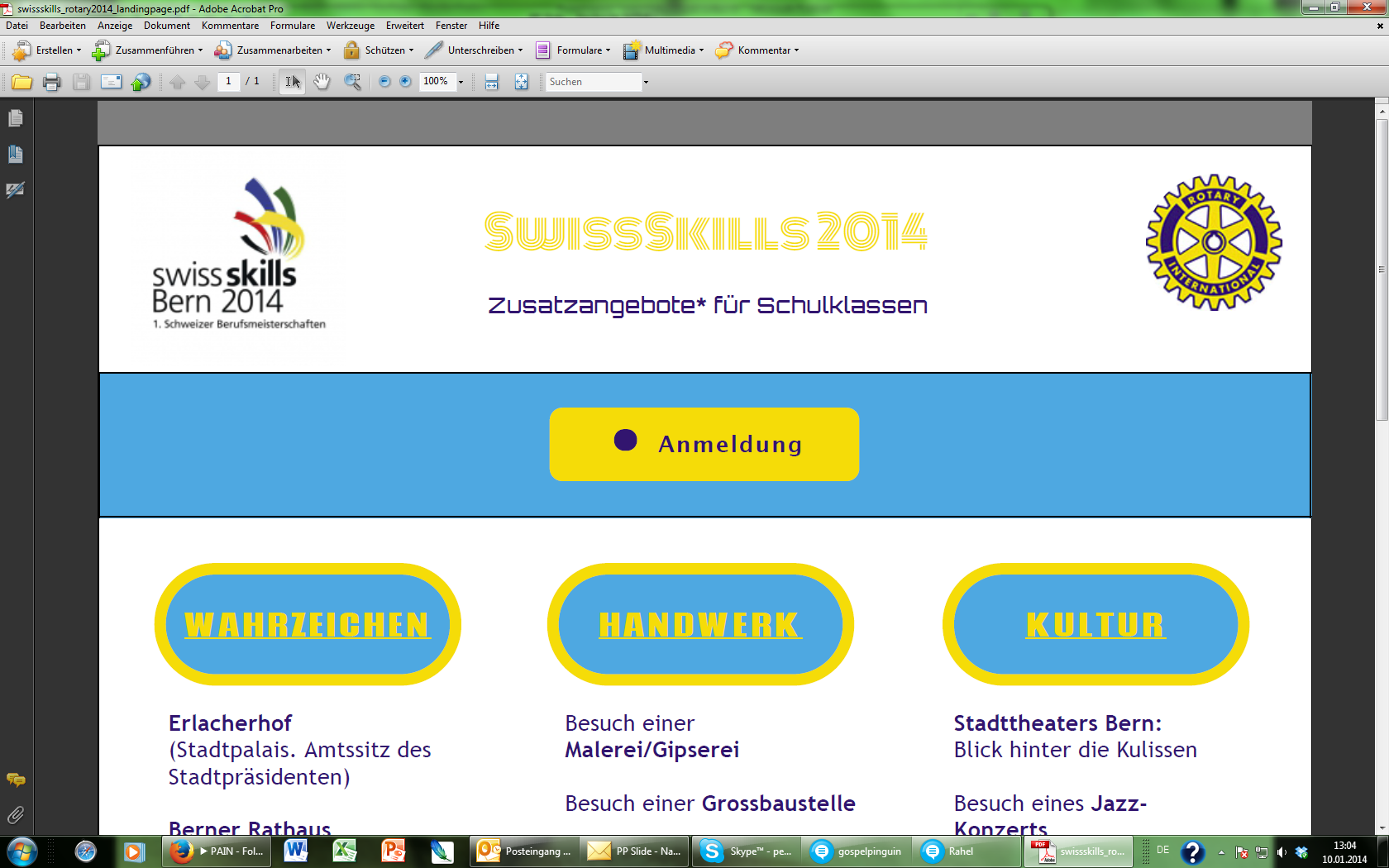 Gregor Hasler, Verantwortlicher RCB-Projekt „Swiss Skills 2014“Partneranlass „Besuch der SwissSkills 2014“Werte Freunde, geschätzte Partnerinnen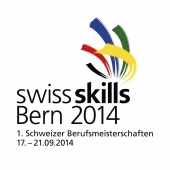 An diesem Grossanlass werden über 130 Berufe aus Handwerk, Industrie und Dienstleistung präsentiert. In rund 70 Berufen kämpfen die jungen Athletinnen und Athleten um den Schweizermeistertitel. Zu den SwissSkills Bern 2014 werden nicht weniger als 1‘000 Wettkämpferinnen und Wettkämpfer sowie Besucherinnen und Besucher aus allen Regionen der Schweiz erwartet.Datum: Samstag, 20. September 2014Das ProgrammIndividuelle Anreise zur Bern Expo (ab Bern Bahnhof mit dem Tram Nr. 9 bis Guisanplatz).09:30	Treffen beim Meetingpoint 2 in der Bern Expo (Teilnehmer werden im Voraus Tickets und Lageplan erhalten)09:45	Begrüssung durch Theo Ninck, Vizepräsident Verein Swiss Skills 2014 und Vorsteher Mittelschul- und Berufsbildungsamt des Kantons Bern10:15	Führung durch die Swiss Skills (Route „Highlights“, 45 Minute)11:00	Individuelle Besichtigung12:15	Lunch im Chalet der Swiss Skills (Barzahlung vor Ort)Ich freue mich auf viele Anmeldungen und einen gelungenen Tag!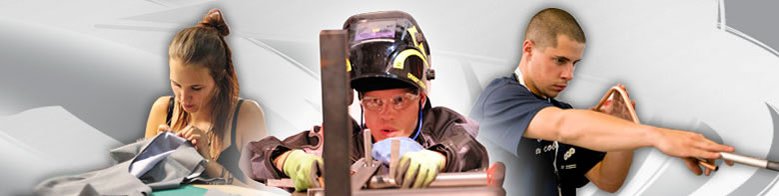 Anmeldetalon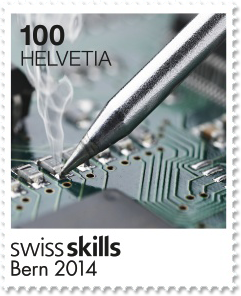 Partneranlass „Besuch der SwissSkills 2014“ am 20. September 2014Name:	Begleitperson:	:	Ich/Wir sind gerne dabei 
 		(mit Familie: Kinder, Enkelkinder,...) :	Ich bin leider verhindertAnmeldung bei Frau Silvia Jutzi mit Talon per Post, per Fax (031/970 35 36) oder Mail (rotary@csd.ch) Kosten für das Essen: Barzahlung individuell vor Ortbis am 01.09.2014